Городской округ «Закрытое административно – территориальное образование  Железногорск Красноярского края»АДМИНИСТРАЦИЯ ЗАТО г. ЖЕЛЕЗНОГОРСКПОСТАНОВЛЕНИЕ    22.05.2024                                                                                                                                      № 857г. Железногорск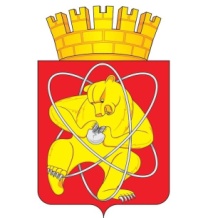 О принятии решения о подготовке и реализации бюджетных инвестиций 
в 2024-2027 годахВ соответствии со ст. 79 Бюджетного кодекса Российской Федерации, Федеральным законом от 06.10.2003 № 131-ФЗ «Об общих принципах организации местного самоуправления в Российской Федерации», Уставом ЗАТО Железногорск, постановлением Администрации ЗАТО г. Железногорск от 24.06.2014 № 1207 «Об утверждении Порядка принятия решений о подготовке и реализации бюджетных инвестиций и предоставлении субсидий на осуществление капитальных вложений в объекты муниципальной собственности ЗАТО Железногорск и предоставления права заключать соглашения о предоставлении субсидий на срок, превышающий срок действия лимитов бюджетных обязательств», протоколом заседания комиссии по вопросам социально-экономического развития ЗАТО Железногорск от 21.05.2024 № 5,ПОСТАНОВЛЯЮ:1. Принять решение о подготовке и реализации бюджетных инвестиций в форме капитальных вложений в 2024-2027 годах в рамках муниципальной программы «Реформирование и модернизация жилищно-коммунального хозяйства и повышение энергетической эффективности на территории ЗАТО Железногорск», подпрограммы № 1 «Модернизация и капитальный ремонт объектов коммунальной инфраструктуры и энергетического комплекса ЗАТО Железногорск» по мероприятию «Расходы на строительство, и (или) реконструкцию, и (или) ремонт (включая расходы, связанные с разработкой проектной документации, проведением экспертизы проектной документации) объектов электроснабжения, водоснабжения, находящихся в собственности муниципальных образований, для обеспечения подключения садоводческих и огороднических некоммерческих товариществ к источникам электроснабжения, водоснабжения».1.1. Объект «Водопровод от скважины № 227 к СТСН № 34 «Орбита», СНТ № 37»1.2. Установить технические характеристики объекта:- Водовод при подземной прокладке, протяженностью 3,6114 км и расходом 36 м3/ч.1.3. Установить срок выполнения разработки проектной документации – не позднее 20.12.2024, строительно-монтажных работ по этапам:1 этап – не позднее 20.12.2025;2 этап – не позднее 20.12.2026;3 этап – не позднее 20.12.2027.1.4. Предполагаемая стоимость объекта – 69 165 900,00 (шестьдесят девять миллионов сто шестьдесят пять тысяч девятьсот) рублей 00 коп., в том числе на разработку проектно-сметной документации с учетом получения положительного заключения государственной экспертизы – 1 340 830 (один миллион триста сорок тысяч восемьсот тридцать) рублей 00 коп. Финансирование осуществляется за счет средств краевого и местного бюджетов, в рамках субсидии бюджетам муниципальных образований края на строительство, и (или) реконструкцию, и (или) ремонт (включая расходы, связанные с разработкой проектной документации, проведением экспертизы проектной документации) объектов электроснабжения, водоснабжения, находящихся в собственности муниципальных образований, для обеспечения подключения садоводческих и огороднических некоммерческих товариществ к источникам электроснабжения, водоснабжения.1.5. Результатом вложения бюджетных инвестиций является: разработка проектно-сметной документации и строительство объекта муниципальной собственности: водопровод от скважины № 227 к СТСН № 34 «Орбита», СНТ № 37.1.6. Главным распорядителем бюджетных средств определить Администрацию ЗАТО г. Железногорск;1.7. Заказчиком определить муниципальное казенное учреждение «Управление имущественным комплексом».2. Отделу управления проектами и документационного, организационного обеспечения деятельности Администрации ЗАТО г. Железногорск (В.Г. Винокурова) довести настоящее постановление до всеобщего сведения через газету «Город и горожане».3. Отделу общественных связей Администрации ЗАТО г. Железногорск (И.С. Архипова) разместить настоящее постановление на официальном сайте Администрации ЗАТО г. Железногорск в информационно-телекоммуникационной сети «Интернет».4. Контроль над исполнением настоящего постановления возложить на первого заместителя Главы ЗАТО г. Железногорск по стратегическому планированию, экономическому развитию и финансам Т.В. Голдыреву.5. Постановление вступает в силу после его официального опубликования.Исполняющий обязанностиГлавы ЗАТО г. Железногорск                                                                  Р.И. Вычужанин